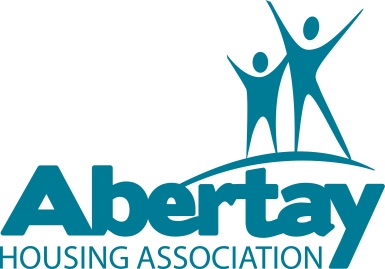 Owner Satisfaction Survey Winner 2013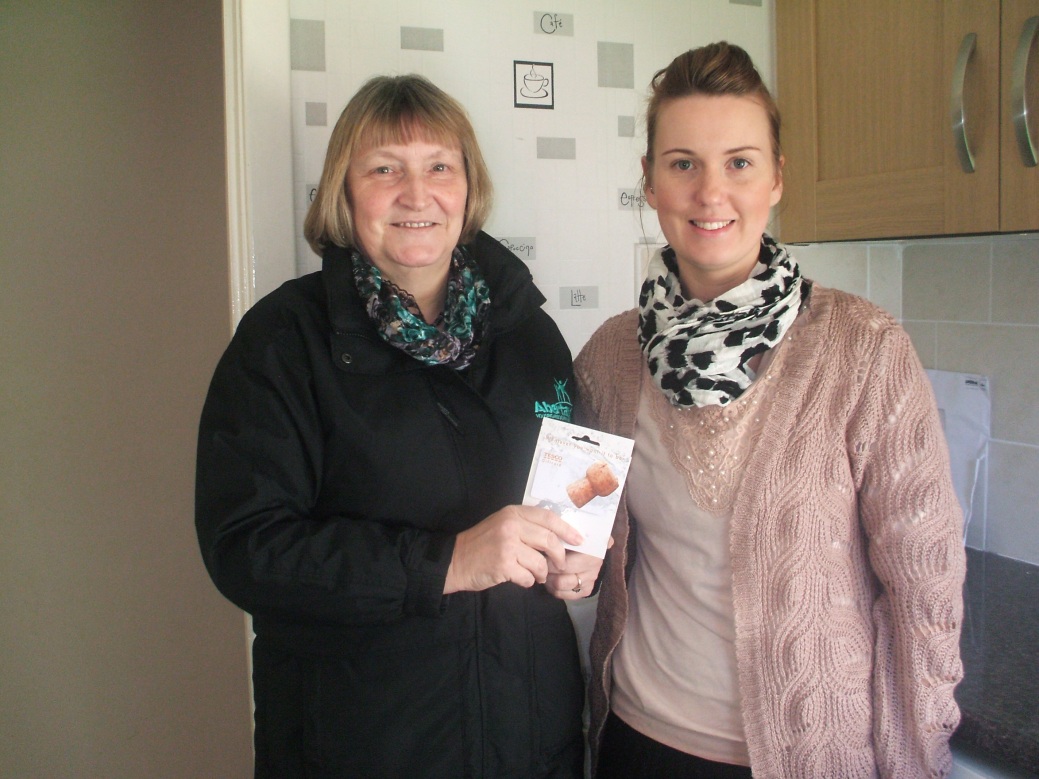 £40 Tesco Voucher courtesy of McGillMs Fotheringham, Kingsway West estate.